A REPORT ON ISOLATION AND IDENTIFICATION OF DIFFERENT BACTERIA FROM DUCK EGG SHELL SURFACE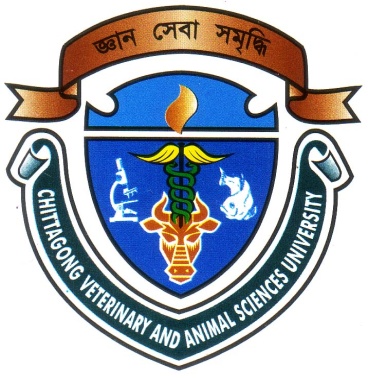 A Clinical Report Submitted byRoll No	: 09/37Reg. No	: 448Intern ID 	: B- 19Session	: 2008-09A Clinical report presented in partial fulfillment of the requirements for the Degree of Doctor of Veterinary Medicine CHITTAGONG VETERINARY AND ANIMAL SCIENCES UNIVERSITYA REPORT ON ISOLATION AND IDENTIFICATION OF DIFFERENT BACTERIA FROM DUCK EGG SHELL SURFACE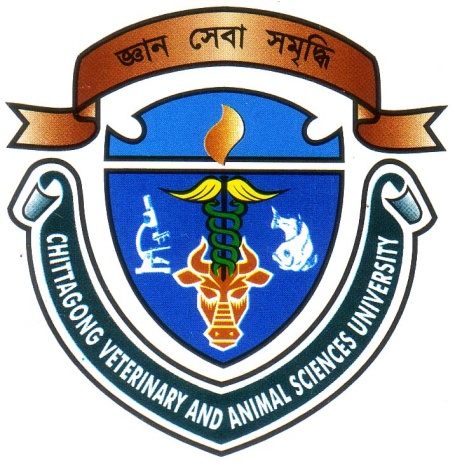 		A Clinical report Submitted as per approved style and contents……………………………..			…………………………………CONTENTSACKNOWLEDGEMENTAll praises are due to the Omnipotent, the creator and supreme authority of the universe, who empowers me to strength and opportunity to complete the report successfully.Completion of any work or responsibility gives nice feelings. But the accomplishment of this  work, as the partial fulfillment of the requirements for the degree of Doctor of Veterinary Medicine (DVM) in (CVASU), not only has given me the pleasure, but also has given me the confidence to move ahead and showed me a new opening to knowledge. Standing at this opening, it is an honor to revoke the names of the person and the organization I am grateful to.I  would  like  to  extend  my  gratitude  to   my  supervisor, DR. Abdul Ahad, Professor, Dept. of Microbiology and Veterinary Public Health. My heartfelt thanks to him for valuable guidance, suggestion, supervision and encouragements during the entire period of this study to complete this production report.I would like to express my deep sense of gratitude and thanks to Professor DR. Goutam Buddha Das, honorable Vice Chancellor, CVASU.I express my sincere gratitude and thanks to Dr. Bibek Chandra Sutradhar, Director, External Affairs and Dr. Md. Kabirul Islam Khan, Dean (Faculty of Veterinary Medicine), Chittagong Veterinary and Animal Sciences University, for their supervision and kind co-operation during the period of internship.Thanks to the lab attendants of microbiology department, shopkeepers of different market and attendance that have helped me in collecting sample and culturing the microbes for this study. Last but not least, I am profoundly grateful to my father and mother for their endless sympathies, kind co-operation, sacrifices and prayers.Author iIsolation and identification of bacteria from duck eggshell in Chittagong Metropolitan areaABSTRACTEnteric bacterial infections in duck pose a threat to intestinal health and can contribute to Poor  feed efficiency and livability of a flock..The objective of this study was to identify the prevalence of E coli and Salmonella in duck egg shell from different at Chittagong region. The samples were collected randomly.  Samples were collected by swabbing on eggshell surface cultured in MacConkey agar and Eosin Methyline Blue agar. The results of the study indicate a relatively high degree of contamination of duck eggs with salmonella and E .coli on eggshell in backyard farming, which was higher than commercial duck farming. Summary of this study is that free ranges rearing of duck are more vulnerable factor for Salmonella and E coli outbreak. Key words: duck egg shell, backyard farming, and commercial duck farmingiiSignature of the AuthorName 	: Md. Imran RahmanRoll No	: 09/37Reg. No	: 448Intern ID 	: B- 19Session	: 2008-09                                      Signature of the SupervisorDr. Abdul AhadProfessor and HeadDepartment Of Microbiologyand Veterinary Public HealthChapterTopicsPage NoAcknowledgementIAbstractii1Introduction01-022Review of Literature03-123Materials and Methods13-154Result and Discussion16-185Conclusion196References20-23